Urban Water Quality – Project GuidelinesIdentify a local river/stream, preferably one that is within walking distance of your schoolFind your local river on the EPA Water Catchment websiteExample: Water Catchment Website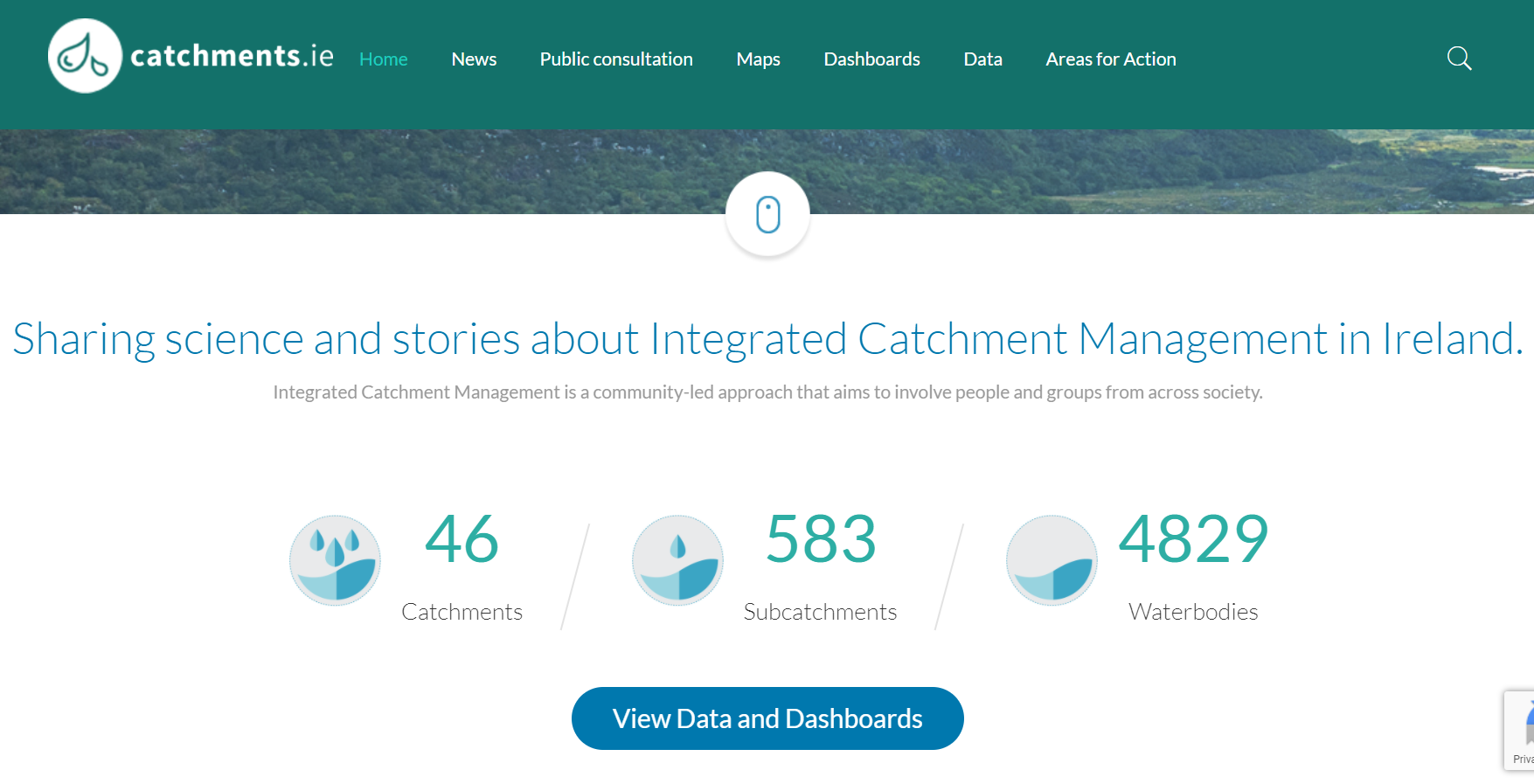 Click on View Data and DashboardsInput your river name, for example Dodder Results for Dodder showing layer ‘River Bodies Risk’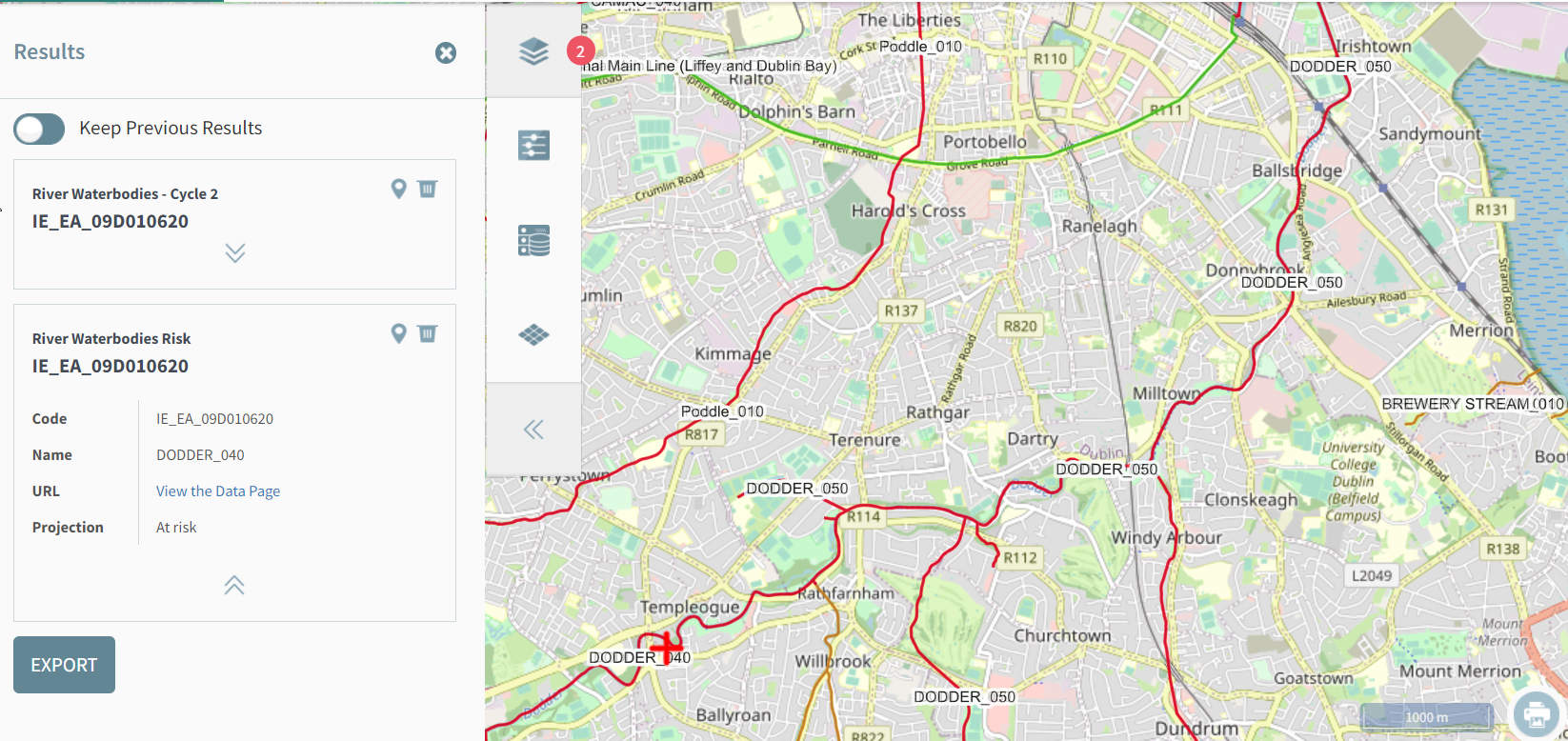 By searching the EPA catchment database, we can see that the lower stretches of the Dodder River are coloured red and are ‘At Risk’You may notice that your local stream or river is ‘unassigned’ which means there is no data available to evaluate your river/stream. This is a problem as the pollution status is unknown and no action can be taken if a pollution problem exists.Desk StudyAsk students to look for information about their local river online, there are many reports and resources available for the larger rivers but not as much for smaller streams.Complete the following table:GSI Maps – Find your local rock type here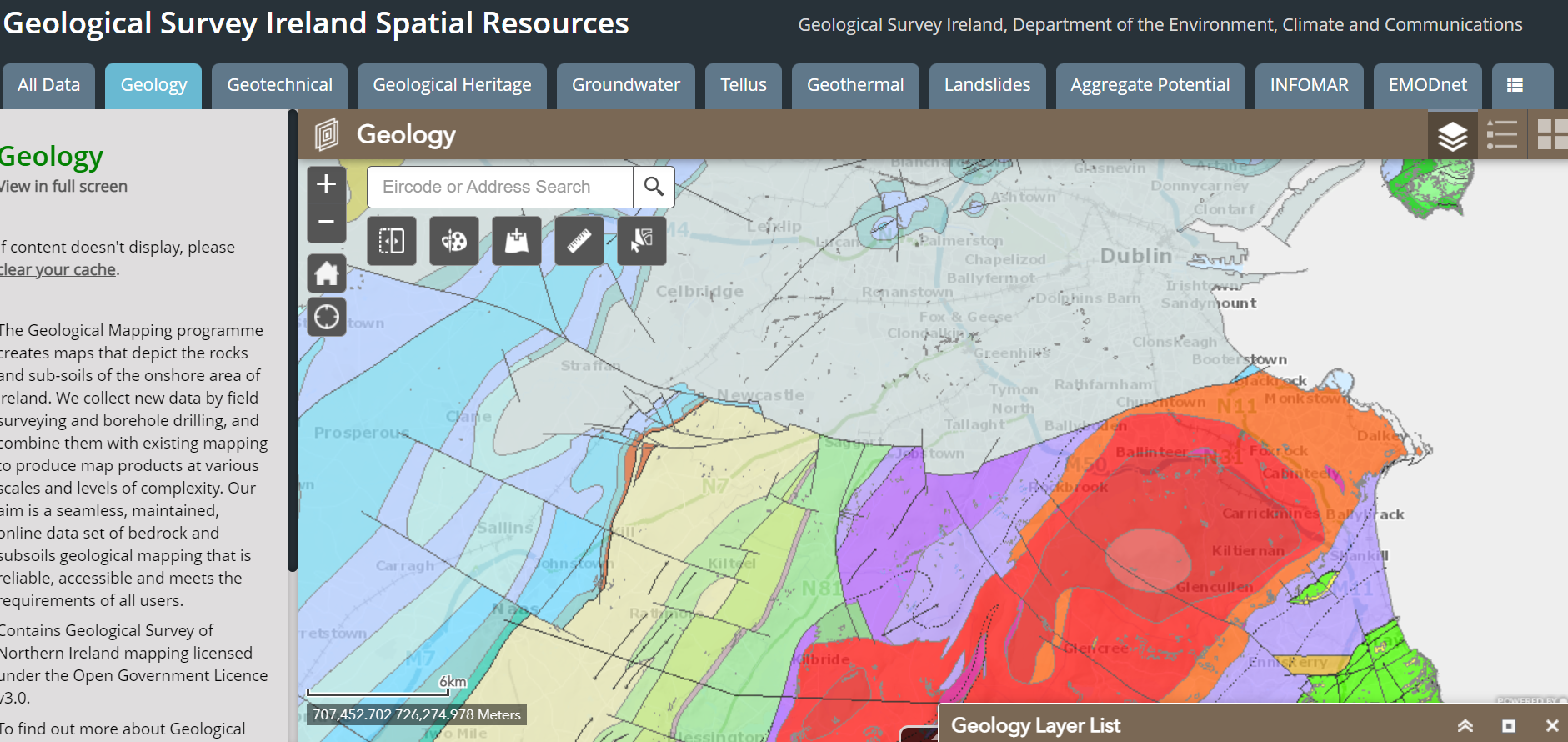 Click on map to find the rock type e.g., limestone, granite. The underlying rock type will influence the river water acidity.Visit your local river/streamComplete a river survey sheet – get in touch with Aileen (abright@eeu.antaisce.org) for this and further information on river biodiversity studies.Name of River/StreamLocation of River Study AreaSource of riverLength from source to seaLocal Rock Type (see GSI Maps)Is this river assigned ‘At Risk’